Latvijas Skolu 3x3 basketbola čempionāts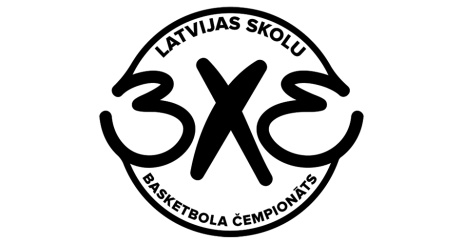 Komandas pieteikumsPieteikums jānosūta uz e-pastu renars.buivids@lbs.lv (ne vēlāk kā 48 stundas pirms attiecīgā turnīra dienas)Pieteikuma oriģināls jāiesniedz turnīra dienā komandas reģistrācijas laikā!SkolaDzimums, Vecuma grupaSpēlētāja vārds, uzvārdsDzimšanas datums un gadsĀrsta paraksts1.2.3.4.Komandas pārstāvja vārds, uzvārdsTālrunisParakstsSkolas direktora vārds, uzvārdsParaksts